Конкурс педагогических достижений Московского района Санкт-Петербурганоминация «Педагогические надежды»Педагогический проект «Моя инициатива в образовании»Меньшикова Ивана Андреевичаучителя математикиГБОУ школы № 489 Московского района Санкт Петербурга«Жизнь удивительна и многогранна»Санкт – Петербург2014-2015 учебный год «Никогда не нужно бояться зайти слишком далеко,
потому что истина – еще дальше».
М.МамардашвилиВведениеЧеловек проявляет интерес к многогранникам на протяжении всей своей сознательной деятельности — от двухлетнего ребёнка, играющего деревянными кубиками, до зрелого математика, наслаждающегося чтением книги А.Д. Александрова «Выпуклые многогранники». Правильные многогранники – крайне распространенные фигуры, они часто встречаются не только в жизни человека, но и в природе. Подтверждением тому служит форма огромного количества кристаллов, строение фуллеренов и пчелиных сот. Даже скелет одноклеточной феодарии напоминает икосаэдр (см. приложение). Это связано с тем, что форма правильного многогранника во многих ситуациях оказывается наиболее выгодной с точки зрения энергии или количества затрачиваемого материала.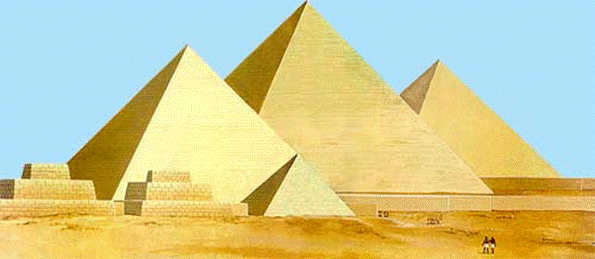 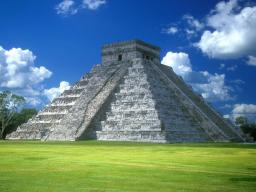 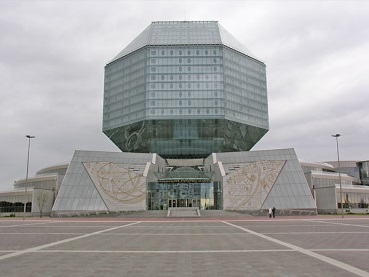 Многогранники в архитектуреЦитируя Александра Даниловича Александрова, «во всяком подлинно геометрическом предложении, будь то аксиома, теорема или определение, неразрывно присутствуют эти два элемента геометрии: наглядная картина и строгая формулировка, строгий логический вывод. Там, где нет одной из этих двух сторон, нет и подлинной геометрии. Наглядность, воображение принадлежат больше искусству, строгая логика — привилегия науки. Сухость точного вывода и живость наглядной картины — “лёд и пламень не столь различны меж собой”. Так геометрия соединяет в себе эти две противоположности. Так её и надо изучать: соединяя живость воображения с логикой, наглядные картины — со строгими формулировками и доказательствами».Математика занимает особое место в науке и  культуре. Понимание стратегической важности математической грамотности всего населения привело к принятию в Российской Федерации концепции развития математического образования. Наукоемкому и высокотехнологичному производству нужны современные инженерные кадры, дефицит которых сейчас налицо. Рассчитываю, что моя инициатива в образовании будет способствовать решению этой задачи. В рамках классического образования курс геометрии начинается с седьмого класса, а курс стереометрии – лишь в десятом. Кроме того, в связи с введением ФГОС основного общего образования, важной составляющей учебного плана является внеурочная учебная деятельность (ВУД). Согласно ФГОС второго поколения, основным подходом в современном образовании является деятельностный подход, всесторонне реализовать который позволяет проектная деятельность. В то же время через проектную деятельность формируются все универсальные учебные действия, прописанные в Стандарте.В связи с этим у меня родилась идея разработать курс, который бы помогал учащимся самоопределиться, обрести уверенность в своих силах, получить удовольствие от процесса познания.1. Описание идеиЦель проекта – повышение уровня математического образования в рамках внеурочной деятельности, отвечающей современным требованиям ФГОС основного общего образования:Формирование метапредметных связейПогружение в науку на более ранних этапахРазвитие пространственного мышления и мелкой моторикиЗадачи проекта:Разработка учебно-методического комплексаРабочая программаМетодические рекомендации для учителейДидактические материалы (в т.ч. электронные)Пособия для обучающихся (в т.ч. электронные)Апробация и внедрение  учебно-методического комплексаДанный УМК включает в себя:Рабочая программа ВУД по направлению «проектная деятельность»;Методические рекомендации для учителей;Дидактические материалы (в том числе электронные);Пособия для обучающихся (в том числе электронные).Поскольку существует необходимость не только в обучении, но и в дальнейшей социализации учащихся в качестве полноправных участников проекта выступают не только учителя и дети, но также родители школьников и социальные партнеры.Этапы проекта:1. Подготовительный этап (январь 2014 г. - 15 сентября 2014 г.)Формирование заинтересованного коллективаСвязь с партнерами проекта, обсуждение поставленных задачОбсуждение критериев оценки деятельности2. Основной этап (16 сентября 2014 г. – 30 января 2015 г.)Создание рабочей программы ВУДИзготовление пособий для обучающихсяСоздание дидактических материалов для учащихся и методических рекомендаций для учителей3. Внедрение в практику (01 февраля 2015 г. – 20 апреля 2015 г.)Организация занятий ВУД по созданному УМК на базе начальной и основной школыСоздание сайта, посвященного проекту, наполнение его материаламиОрганизация тематических экскурсий в музей минералогии СПбГУ, Горный университет, центр «Уникум», Зоологический музей, архитектурная экскурсия по городуВыставка работ обучающихся4. Корректировка (21 апреля 2015 г. – 20 мая 2015 г.)2. Соответствие критериямАктуальностьИнновационностьРеалистичностьКак уже было отмечено выше, многогранники встречаются практически во всех областях науки, находят широкое применение в жизни людей.С другой стороны, актуальность и инновационность проекта проявляются в том, что ФГОС в основной школе находится на этапе внедрения, в результате чего наблюдается потребность в рабочих программах нового образца. Кроме того, по-прежнему имеет место необходимость дать школьникам мотивацию к изучению предмета, раскрытию своих «многогранных» личностей, гармоничному сочетанию теории и практики.Составляющие проекта: 1. ОбразовательнаяСоставление рабочей программы в соответствии с ФГОС и проведение занятий по созданию многогранников способствует повышению качества и эффективности образования в средней школе.2. РазвивающаяВнедрение данной рабочей программы способствует формированию учащимися следующих видов универсальных учебных действий (УУД):Личностные:потребность в самовыражении и самореализации, социальном признании;позитивная моральная самооценка;умение вести диалог на основе равноправных отношений и взаимного уважения;готовность и способность к выполнению моральных норм в отношении взрослых и сверстников в школе, дома, во внеучебных видах деятельности;устойчивый познавательный интерес и становление смыслообразующей функции познавательного мотива;готовность к выбору профильного образования.Познавательные:выделение обобщенного смысла и формальной структуры задачи;выделение объектов и процессов с точки зрения целого и частей;анализ условия и требования задачи;выражение структуры задачи разными средствами;выполнение операций со знаками и символами.Коммуникативныеумение слушать и слышать друг друга;выражение с достаточной полнотой и точностью своих мыслей в соответствии с задачами и условиями коммуникации;адекватное использование речевых средств для дискуссии и аргументации своей позиции;понимание возможности различных точек зрения, не совпадающих с собственной;проявление готовности к обсуждению разных точек зрения и выработке общей (групповой) позиции;определение целей и функций участников, способов взаимодействия;планирование общих способов работы;обмен знаниями между членами группы для принятия эффективных совместных решений;умение интегрироваться в группу сверстников и строить продуктивное взаимодействие со сверстниками и взрослыми;описание содержания совершаемых действий с целью ориентировки предметно-практической или иной деятельности.Регулятивныесличение своего способа действия с эталоном;сличение способа и результата своих действий с заданным эталоном, обнаружение отклонений и отличий от эталона;выделение и осознание того, что уже усвоено и что еще подлежит усвоению, осознание качества и уровня усвоения;оценка достигнутого результата;составление плана и последовательности действий.3. ВоспитательнаяДанная инициатива воспитывает у учащихся интерес к предмету, исследовательские навыки, умения работы в сотрудничестве. Кроме того, количество возможных применений полученных знаний колоссально и затрагивает самые разные разделы науки и жизни, от математики и архитектуры до химии и биологии.4. Ответы на вопросыПо любым вопросам прошу обращаться:
Меньшиков Иван Андреевич
Тел.: 8 (812) 987-23-91
E-mail: i.menshikov@russia.ru
Группа ВКонтакте: https://vk.com/trubogrannikПриложение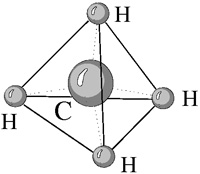 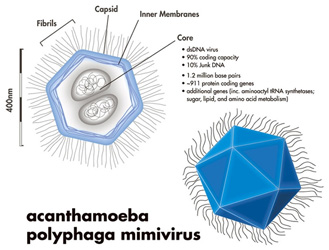     Рис. 1 Молекула метана					Рис. 2 Модель вируса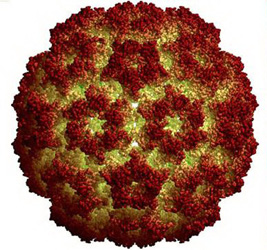 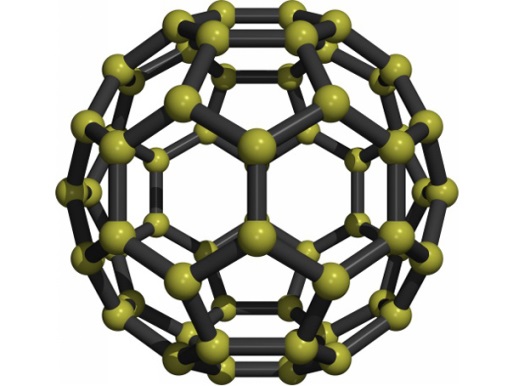     Рис. 3 Водоросль вольвокс			    Рис. 4 Молекула фуллерена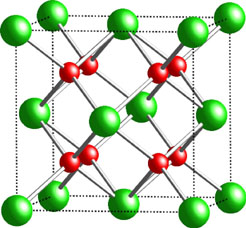 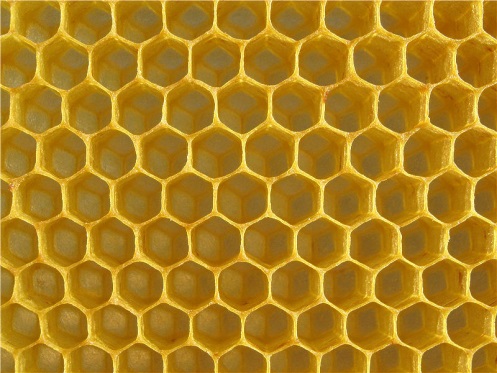    Рис. 5 Структура флюорита			     Рис. 6 Пчелиные соты